Основные программы, применяемыев школьной службе примиренияВосстановительная медиация - встреча конфликтующих за столом переговоров, в ходе которой медиатор создает условия для взаимопонимания всех участников, и для достижения договора о приемлемых для всех них вариантах разрешения проблем (при необходимости - о заглаживании причиненного вреда). То есть, ответственность за результат встречи лежит на ее участниках.Медиация может применяться в случаях конфликтов или мелких криминальных ситуаций (краж, драк), межнациональных конфликтах, конфликтах между учениками и учителями, между родителями и администрацией и т.д.Круги сообщества - программа, работающая с групповыми конфликтами, ситуациями изгоев, для поддержки пострадавших и пр. В ходе нее участники обсуждают свои ценности и вместе ищут решение.Также возможны челночная медиация, медиация через письма и т.д.Все они способствую прекращению вражды, достижению мира и поддержки в сообществе, повышению ответственности у участников, размышлению ими о свое будущем.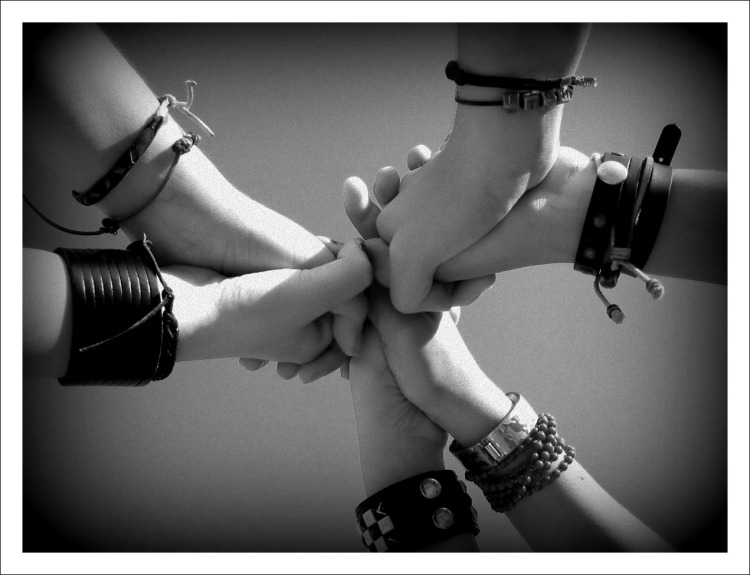 Консультативнаяи методическая помощь по вопросамработы службы примирениятелефон: 3-10-49Информационные материалыпо Школьной службе примиренияможно найти на официальном сайтеМАОУ «Лицей № 56№»Экстренная психологическая помощьпо телефону: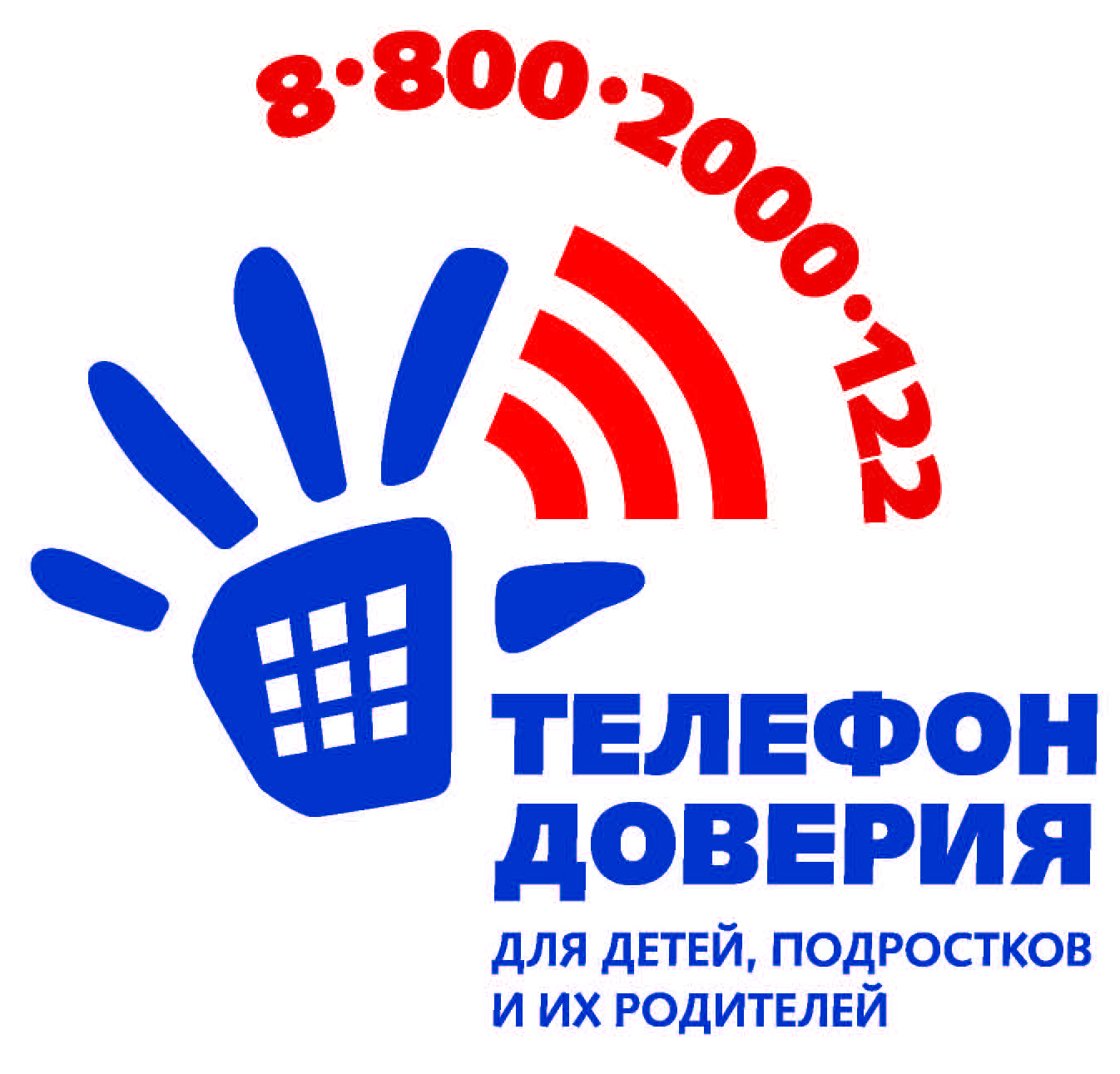 Муниципальное автономное общеобразовательное учреждение«Лицей № 56»СлужбаПримирения (медиации)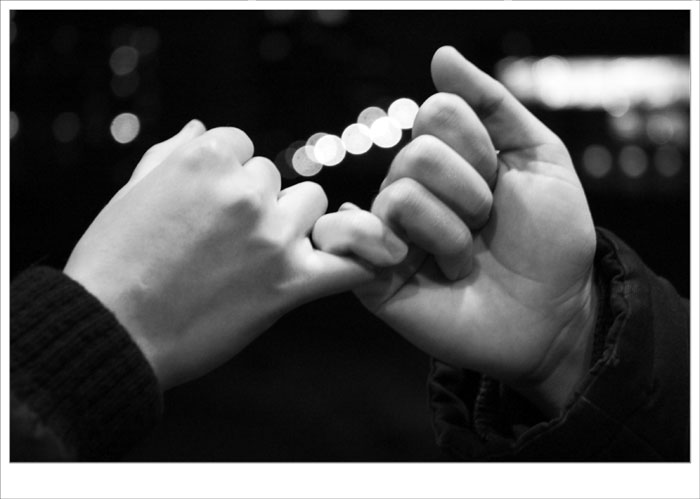 Новоуральский городской округ, 2020 годВ школе обучаются дети из разных социальных слоев, разных национальностей, разных стилей воспитания и т.д., что создает потенциально конфликтную среду, в которой школьники находятся значительную часть своего времени. Никакой ребенок не будет думать об уроке, если у него конфликт, если после школы ждет «разборка» или он стал жертвой бойкота или насилия. Для многих подростков в школе важными вопросами являются их статус среди сверстников, общение, взаимоотношения с противоположным полом, способность влиять на других, принадлежность к определенной группе в классе, опробование разных социальных ролей.Типичные способы реагирования
на конфликт:административно-карательныйнаправление к психологу или социальному педагогу«стрелки» среди подростковзамалчиваниеВ этих способах либо не происходит полного решения конфликта, удовлетворяющее всех участников, либо решение конфликта находят не его участники, а кто-то за них.В результате школьники не осваивают конструктивные способы разрешения конфликтных ситуаций, и потом в школе и в дальнейшей жизни они часто необоснованно применяют силу или становятся жертвами агрессивно настроенных людей.Конфликт должен разрешаться его непосредственными участниками, поскольку только они смогут найти лучшее решение. И если они приняли на себя ответственное решение, то, скорее всего, его выполнят и больше не попадут в подобную ситуацию.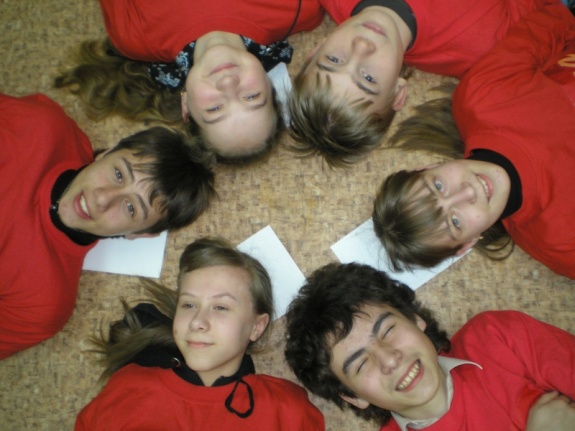 Реальную помощь в этом может оказать нейтральный посредник (медиатор), который не судит, не советует, не воспитывает, не защищает, не винит и не принуждает. Медиатор помогает всем участникам снизить эмоциональный накал, услышать и понять друг друга (в чем на их взгляд проблема, какой и кому причинен вред),
а также им самим найти выход из конфликтной ситуации и обсудить, как избежать повторения подобного в будущем.Медиатор организует примирительную встречу только при добровольном согласии обеих сторон и в их интересах и потому он предварительно встречается с каждым из участников отдельно. Медиатор в равной степени поддерживает обе стороны в стремлении решить конфликт, потому он легко налаживает
с ними контакт.Для поддержки проведения медиации
в образовательном учреждении организуются Школьные службы примирения.Служба примирения стремиться, чтобы максимальное количество ситуаций решались на программах примирения, и чтобы сторонам конфликта в первую очередь была предложено самим найти решение ситуации.Миссия школьной службы примирения - развить и закрепить как культурную традицию способность людей к взаимопониманиюЦель школьной службы примирения - развитие в образовательных учреждениях восстановительного способа реагирования на конфликты и правонарушения.Задачи службы примирения:Ограничение административных
и карательных реакций на конфликтные ситуации, нарушения дисциплины
и правонарушения несовершеннолетних
и развитие восстановительных практик, таких как медиация, «Круг сообщества», «Школьная восстановительная конференция» и т.д.Передача ценностей восстановительной культуры (таких как ответственность, взаимопонимание, поддержка и т.д.) педагогам, администрации, школьникам
и родителямНасыщение восстановительными практиками существующих в школе форм управления
и воспитания (таких как родительские собрания, педагогические и методические советы, классные часы и пр.), налаживание взаимопонимания между разными участниками образовательного процессаСтруктура службы примирения:В школьную службу примирения входит одни или несколько взрослых кураторов, а также школьники старших классов, поскольку
у них лучше взаимопонимание со сверстниками. все участники школьной службы примирения отбираются и проходят обучение. Кураторы взаимодействуют с администрацией и местной ассоциацией медиаторов.